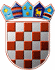 KRAPINSKO-ZAGORSKA ŽUPANIJA              UPRAVNI ODJEL ZA OPĆE I ZAJEDNIČKE POSLOVEKLASA: 120-02/19-01/01UBRROJ: 2140/01-11-19-11Krapina, 3. prosinca 2019. 	 PROČELNICA	      Petra Vrančić LežDOSTAVITI:Župan, Županijska skupština Krapinsko-zagorske županije, Za objavu na službenim mrežnim stranicama Krapinsko-zagorske županije,Pismohrana.SAVJETOVANJE SA ZAINTERESIRANOM JAVNOŠĆUNacrt prijedloga Odluke o koeficijentima za obračun plaće službenika i namještenika u upravnim tijelima Krapinsko-zagorske županijeKrapinsko-zagorska županija objavljuje objedinjene primjedbe zaprimljene od strane predstavnika zainteresirane javnosti koji su dostavili primjedbe na Nacrt prijedloga Odluke o koeficijentima za obračun plaće službenika i namještenika u upravnim tijelima Krapinsko-zagorske županije putem održanog  savjetovanja provedenog u razdoblju od 22. do 30. studenog 2019.godine, te očitovanje o prihvaćanju/neprihvaćanju istih.Red.br.Naziv dionika (pojedinac, organizacija, institucija)Članak na koji se odnosi primjedba/prijedlogTekst primjedbe / prijedlogaRazlog prihvaćanja/neprihvaćanjaprimjedbe iliprijedloga1.Službenici Županije, viši referenti za prostorno uređenje i gradnju, referentica za prostorno uređenje i gradnju i viša referentica za upravne poslove, 11 službenika(Ružica Cvetko, Anita Pukljak, Stjepan Lisjak, Milena Tkalčević, Danica Tupek, Stjepan Vukić, Darinka Habulin, Sonja Horvat, Josipa Horvat, Mirjana Vidiček, Tatjana Horvat)Članak 2.NAČELNE PRIMJEDBEIzmjena koeficijenta za obračun plaće za više referente za prostorno uređenje i gradnju, više referente za upravne poslove i referente za prostorno uređenje i gradnjuPRIMJEDBE NA POJEDINE ČLANKE NACRTA OPĆEG AKTA S OBRAZLOŽENJEMOvim prijedlogom koeficijenta za obračun plaće za službenike raspoređene na radna mjesta III. kategorije koji obavljaju upravne poslove prostornog uređenja i gradnje (zadržavanjem postojećih koeficijenata) obezvređuje se položaj službenika koji obavljaju poslove prostornog uređenja i gradnje u Krapinsko – zagorskoj županiji. Ostaje nejasno zašto se koeficijent za službenike koji obavljaju poslove prostornog uređenja i gradnje nije povećao, budući da je jedno od obećanja župana prilikom stupanja na dužnost bilo da će se koeficijenti povećati.Ti službenici vode složene upravne postupke te ne mogu biti izjednačeni sa službenicima koji ga ne vode, imaju veliku odgovornost i pritisak prilikom izdavanja dozvola, kako zbog rokova propisanih zakonom i često nerealno kratkih rokova za financiranje projekata iz fondova Europske unije, tako i zbog odgovornosti prilikom primjene i provedbe velikog broja propisa, budući da referenti moraju, uz osnovne zakone (Zakon o gradnji i Zakon o prostornom uređenju), poznavati mnoge zakone i pravilnike koji se tiču drugih područja (ceste, vode, željeznice, telekomunikacije, energetika, požar, vlasništvo, katastar, kultura, školstvo, inspektorat…), a bez čijeg poznavanja i primjene ne mogu rješavati upravne postupke. Također, prostorno uređenje i gradnja obuhvaća vrlo velik broj što upravnih što neupravnih postupaka koje ti službenici vode (uvjerenja o namjeni zemljišta, mišljenja o provedbi zakona i propisa, etažiranja, uporabne dozvole, uporabne dozvole za posebne skupine građevina, ozakonjenje, građevinske dozvole, lokacijske dozvole, lokacijske informacije, utvrđivanje građevnih čestica, potvrde parcelacijskih elaborata, prijave početka građenja i uklanjanja, dozvole za promjenu namjene, plus ostali upravni i neupravni predmeti koji se javljaju zbog prirode posla – fotokopije i ovjere pravomoćnosti starih dozvola, pronalasci starih izdanih dozvola u evidencijama, ispravci grešaka u starim rješenjima…), a primjenom sustava eDozvola i izmjenama Zakona o gradnji obim poslova se povećao, budući da se na Upravne odjele za prostorno uređenje i gradnju prebacili poslovi ishođenja posebnih uvjeta i uvjeta priključenja te ishođenja potvrda na glavni projekt kao i upisivanje izdanih rješenja o izvedenom stanju i starih izdanih dozvola u arhiv eDozvole. Uredbom o klasifikaciji radnih mjesta u lokalnoj i područnoj (regionalnoj) samoupravi propisano je kako III. kategorija radnih mjesta obuhvaća izvršavanje jednostavnijih i pretežno rutinskih upravnih, administrativnih i stručnih poslova, a stupanj složenosti poslova uključuje izričito određene poslove koji zahtijevaju primjenu jednostavnijih i precizno utvrđenih postupaka, metoda rada i stručnih tehnika, što kod nas nije slučaj. Nadalje, ti službenici rade u otežanim uvjetima, budući da svakodnevno rade sa strankama te obavljaju terenski posao u svrhu obavljanja očevida koji se često zna obavljati na nepristupačnim i zabačenim terenima (nedostatak asfalta, blato, nepristupačnost zbog raslinja…). Isto tako, osim stručne spreme, savjetnika za prostorno uređenje, gradnju i ozakonjenje građevina (sa koeficijentom 4.70) i ostale službenike koji obavljaju upravne poslove prostornog uređenja i gradnje ne dijeli ništa drugo, budući da obavljaju u potpunosti iste poslove i radne zadatke.Slijedom navedenog,  nadamo se da ćete ovu primjedbu uvažiti i korigirati koeficijent ostalih službenika koji obavljaju upravne poslove prostornog uređenja i gradnje.Prijedlog se ne prihvaća.Uredba o klasifikaciji radnih mjesta u lokalnoj i područnoj (regionalnoj) samoupravi („Narodne novine“, broj 74/10. i 125/14.), u 5. dijelu utvrđuje koja su to radna mjesta III. kategorije – stručni suradnik, viši referent i referent. Standardno mjerilo vezano za stručno znanje koje je uvjet za raspored na radno mjesto stručnog suradnika i višeg referenta je stupanj stručne spreme sveučilišnog prvostupnika struke ili stručnog prvostupnika struke. Slijedom navedenog, osim kada se radi o potkategoriji rukovoditelja, nema mogućnosti rasporeda službenika navedenog stupnja stručne spreme (uključivši prijašnju višu stručnu spremu) na radna mjesta viša od III. kategorije, a nacrt  prijedloga Odluke o koeficijentima za obračun plaće službenika i namještenika u upravnim tijelima Krapinsko-zagorske županije izrađen je u skladu s prijedlogom Proračuna Krapinsko-zagorske županije za 2020. godinu u dijelu kojim se odnosi na masu sredstava za plaće za službenike i namještenike u upravnim tijelima. Nacrtom prijedloga Odluke o koeficijentima za obračun plaće službenika i namještenika u upravnim tijelima Krapinsko-zagorske županije brisani su najniži koeficijenti određeni važećom Odlukom o koeficijentima za obračun plaće službenika i namještenika u upravnim tijelima Krapinsko-zagorske županije („Službeni glasnik Krapinsko-zagorske županije“, broj 26/13., 2/15., 27/15. i 38/17.)  -2,40 - za radno mjesto referent – ostali referenti i 3,15 -  za radno mjesto viši referent – ostali viši referenti. Do stupanja  na snagu Odluke o izmjenama i dopunama Odluke o koeficijentima za obračun plaće službenika i namještenika u upravnim tijelima Krapinsko-zagorske županije („Službeni glasnik Krapinsko-zagorske županije“, broj 38/17.) koeficijent za obračun plaće službenika raspoređenih na radno mjesto višeg referenta za prostorno uređenje i gradnju, kao i raspoređenih na radno mjesto višeg referenta za javnu nabavu i EU fondove, za poslove skupštine, za informatiku, za zdravstvo i socijalnu skrb i višeg referenta za upravne poslove povećan je s 3,15 na 3,20 te trenutno nije predviđeno daljnje povećanje istog.2.Ivan Budić, sindikalni povjerenik Podružnice Županijskih ureda, Ispostave Zabok Sindikata državnih i lokalnih službenika i namještenikaČlanak 2.NAČELNE PRIMJEDBEMatičari – prenizak koeficijentPRIMJEDBE NA POJEDINE ČLANKE NACRTA OPĆEG AKTA S OBRAZLOŽENJEMOvom prilikom slobodni smo Vam dostaviti prijedlog na Odluku o koeficijentima za obračun plaća službenika i namještenika u upravnim tijelima KZŽ. Naime, smatramo da se službeničko mjesto matičara ne može svrstati u kategoriju referenta sa koeficijentom od 2,60 iz sljedećeg razloga: - državni službenici MATIČARI imaju posebna ovlaštenja koja im daje i Zakonom propisuje Republika Hrvatska i zbog toga imaju i ubuduće morali bi imati viši koeficijent u odnosu na druge referente. Slobodni smo predložiti da na temeljem naprijed navedenog razloga smatramo da bi matičari morali biti svrstani pod nazivom ranog mjesta Viši referent, klasifikacijski rang 9., sa koeficijentom 3,20 ili između kategorije referenta i višeg referenta.Prijedlog se ne prihvaća.Prema odredbama Uredbe o klasifikaciji radnih mjesta u lokalnoj i područnoj (regionalnoj) samoupravi, standardno mjerilo vezano za stručno znanje koje je uvjet za raspored na radno mjesto višeg referenta je stupanj stručne spreme sveučilišnog prvostupnika struke ili stručnog prvostupnika struke te  službenici srednje stručne spreme ne mogu biti raspoređeni na radno mjesto višeg referenta, niti njihovo radno mjesto može biti vrednovano više od klasifikacijskog ranga 11. Činjenica da službenici sada raspoređeni na radna mjesta matičara u uredima državne uprave imaju veći koeficijent za obračun plaće službenika i namještenika od ostalih referenata i da imaju posebna ovlaštenja, u odnosu na složenost i/ili opseg poslova postojećih radnih mjesta referenata u upravnim tijelima Krapinsko-zagorske županije, ne predstavlja valjani razlog da se tom radnom mjestu dodijeli veći koeficijent nego većini referenata.  3.Građanin(bez javne objave podataka na zahtjev podnositelja)Članak 2., Radna mjesta II. kategorije, Potkategorija radnog mjesta: Viši stručni suradnik, Savjetnik. NAČELNE PRIMJEDBESmatram da izjednačavanje koeficijenata kolega iz Ureda državne uprave koji prelaze u Krapinsko-zagorsku županiju nije u potpunosti utemeljeno na obimu i odgovornosti posla kojeg službenik s istim koeficijentom već odrađuje u Županiji. Ako osoba iz Ureda državne uprave neće preuzeti istu vrstu posla koju obavlja službenik u Županiji, smatram da nije utemeljeno naprosto izjednačiti radna mjesta, odnosno dodijeliti iste koeficijente ili više. Smatram da bi trebalo izraditi koeficijente sukladno radnom mjestu – opisu, obimu i odgovornosti posla, koje će osoba iz Ureda državne uprave nastaviti raditi. Također, smatram da treba izraditi nove koeficijente za radno mjesto višeg stručnog suradnika i savjetnika koji obavlja poslove vođenja EU projekata.PRIMJEDBE NA POJEDINE ČLANKE NACRTA OPĆEG AKTA S OBRAZLOŽENJEMČlanak 2., Radna mjesta II. kategorije, Potkategorija radnog mjesta: Viši stručni suradnik, Savjetnik. Viši stručni suradnik – svi viši stručni suradnici: koeficijent ostaje 4,20, jednako kao i prijedlog za radno mjesto Samostalnog upravnog referenta – 4,20. Na radno mjesto višeg stručnog suradnika u Županiji može biti zaposlena osoba s visokom stručnom spremom, a iz nacrta Odluke nije poznato da li će isti koeficijent onda imati i osobe sa višom stručnom spremom koje iz Ureda državne uprave prelaze u Županiju na radno mjesto u tom rangu. Na radnom mjestu višeg stručnog suradnika s koeficijentom 4,20 u Županiji rade osobe koje unutar redovnog radnog vremena obavljaju i poslove vođenja EU projekata, te se ni na koji način ta vrsta posla ne razlikuje u koeficijentu od posla ostalih viših stručnih suradnika u Županiji koji ne rade na EU projektima. Razlika je, s druge strane, vidljiva u koeficijentu osoba koje rade na projektima samo za radno mjesto savjetnika za javnu nabavu i EU fondove – 4,70 i ostalih savjetnika – 4,50. Ako se težina poslova osobe koja radi na radnom mjestu savjetnika za javnu nabavu i EU fondove razlikuje po koeficijentu od ostalih osoba koje rade na mjestu savjetnika, smatram da se takva razlika treba primijeniti i na radno mjesto višeg stručnog suradnika koji radi na projektima u odnosu na ostale više stručne suradnike koji ne rade na EU projektima. Dodatni razlog za to proizlazi iz činjenice da će osobe iz Ureda državne uprave koje prelaze u Županiju na radno mjesto u rangu višeg stručnog suradnika prema ovom prijedlogu Odluke imati isti koeficijent, a nije poznato imaju li neposredno iskustvo rada na projektima, niti da li će tu vrstu poslova preuzeti. Predlažem da se izradi novi prijedlog Odluke koji će uključiti veći koeficijent za radno mjesto višeg stručnog suradnika koji radi na poslovima vođenja EU projekata, te da se ne izjednačavaju radna mjesta višeg stručnog suradnika u slučaju više i visoke stručne spreme pri prelasku osoba iz Ureda državne uprave u Županiju. Također, postoji  opravdani razlog da se u kategoriji ostalih savjetnika uredi pitanje koeficijenta za slučaj da osoba radi na EU projektima, jer je realno za očekivati da to neće raditi isključivo osobe na radnom mjestu savjetnika za javnu nabavu i EU fondove. Odlukom o koeficijentima za obračun plaće službenika i namještenika u upravnim tijelima Krapinsko-zagorske županije koja je trenutno na snazi i predmetnim nacrtom prijedloga ne određuje se koji  će službenik i namještenik (bilo Krapinsko-zagorske županije, bilo Ureda državne uprave u Krapinsko-zagorskoj županiji) obavljati pojedine poslove već će o istome rješavati  pojedinačnim upravnim aktima u propisanim postupcima, u zakonskom roku po donošenju pravilnika o unutarnjem redu svakog pojedinog upravnom tijela Krapinsko-zagorske županije. Koeficijenti za obračun plaće ne mogu se razlikovati po kriteriju da li će na konkretno radno mjesto biti raspoređen bivši službenik Ureda državne uprave u Krapinsko-zagorskoj županiji ili službenik Krapinsko-zagorske županije - isto bi predstavljalo diskriminatorno postupanje. Koeficijenti za radno mjesto višeg stručnog suradnika i savjetnika koji obavljaju poslove vođenja EU projekata, ukoliko će takva radna mjesta biti sistematizirana, biti će utvrđeni u okviru koeficijenata za radna mjesta ostalih savjetnika/ostalih viših stručnih referenata.Osobe koje se iz Ureda državne uprave u Krapinsko-zagorskoj županiji preuzimaju u Krapinsko-zagorsku županiju, a imaju stečenu višu stručnu spremu prema prijašnjim propisima ili su sveučilišni prvostupnici struke ili stručni prvostupnici struke, sukladno odredbama Uredbe o klasifikaciji radnih mjesta u lokalnoj i područnoj (regionalnoj) samoupravi („Narodne novine“, broj 74/10. i 125/14.), ne mogu biti raspoređeni na radno mjesto višeg stručnog suradnika za koje je kao uvjet stručnog znanja propisana visoka stručna sprema stečena prema prijašnjim propisima ili stručna sprema magistar struke ili stručni specijalist.Službenici više stručne spreme ili sveučilišni prvostupnici struke ili stručni prvostupnici struke mogu biti raspoređeni na radno mjesto stručnog suradnika ili višeg referenta. Prijedlog se ne prihvaća.Radno mjesta savjetnika za javnu nabavu i EU fondove vrednovano je višim koeficijentom – 4,70 u odnosu na ostale savjetnike – 4,50 iz razloga što je predviđeno da se u okviru tog radnog mjesta pretežno obavljaju poslovi javne nabave i EU fondova koji su osobito složeni dok se (trenutno) u okviru više radnih mjesta različite složenosti (pročelnika, savjetnika, višeg stručnog suradnika, referenta) obavljaju poslovi vezani uz EU fondove koji  proizlaze iz djelokruga tih radnih mjesta i odnosnog upravnog odjela, u okviru redovnih poslova i u okviru redovnog radnog vremena. Takav se rad neće dodatno vrednovati povećanjem koeficijenta. Prijedlog se ne prihvaća. Razlozi neprihvaćanja prijedloga dani su u očitovanjima na ostale prijedloge ovog podnositelja.4.Miljenka Mužar Sertić, sindikalna povjerenica Sindikalne podružnice zaposlenih u upravnim tijelima Krapinsko-zagorske županijeSindikata državnih i lokalnih službenika i namještenika Republike HrvatskeNAČELNE PRIMJEDBEPovjereništvo Sindikalne podružnice zaposlenih u upravnim tijelima Krapinsko-zagorske županije (dalje u tekstu: Sindikalna podružnica) upućuje prigovor na Nacrt Odluke o koeficijentima za obračun plaće službenika i namještenika u upravnim tijelima Krapinsko-zagorske županije (dalje u tekstu: Odluka), vodeći računa u prvom redu o interesnim pitanjima zaposlenih u Krapinsko-zagorskoj županiji. Nesporno je da plaća čija visina ovisi i o utvrđenom koeficijentu za pojedino radno mjesto ima važnu ulogu za svakog službenika/namještenika jer direktno utječe na  kvalitetu života njega kao i članova njegove obitelji.Podsjećamo da je člankom 90.  Kolektivnog  ugovora za zaposlene u upravnim tijelima KZŽ propisano da je poslodavac dužan razmotriti prijedloge, inicijative, mišljenja i zahtjeve sindikata u vezi s ostvarivanjem prava, obveza i odgovornosti iz rada i na osnovi rada, i sukladno tome smatramo da je  poslodavac bio dužan uključiti sindikalnog povjerenika u  samom postupku izrade nacrta Odluke.Nadalje, rok u kojem je Odluka  stavljena na savjetovanje je suprotan roku propisanom Kodeksom savjetovanja sa zainteresiranom javnošću u postupcima donošenja općih akata KZŽ i Zakonu o pravu na pristup informacijama, što dovoljno govori o namjeri poslodavca i načinu provođenja savjetovanja.Jasno je da se ovim samo ispunjava forma, a da Vas suštinski ne zanima stav i mišljenje Sindikata. Nacrt je očito rađen prema osobama, a ne prema propisima koji definiraju klasifikaciju, odnosno standardna mjerila koja uključuju:- potrebno stručno znanje,- složenost poslova,- samostalnost u radu,- stupanj suradnje s drugim tijelima i komunikacije sa strankama,- stupanj odgovornosti i utjecaj na donošenje odluka.Shodno navedenom, vidljivo je da su koeficijenti određeni mimo zakonskih utvrđenja. Iz Nacrta Odluke  nisu vidljivi objektivni kriteriji  temeljem kojih se rukovodilo kod određivanja  koeficijenata unutar pojedinih kategorija radnih mjesta. Valja istaknuti da se posljednjih nekoliko godina opseg poslova značajno povećao, provode se brojni projekti koji iziskuju mnogo vremena i administrativnog posla što ne utječe na mogućnost službenika da ostvare veći koeficijent. Članovi Sindikalne podružnice izrazili su svoje nezadovoljstvo koeficijentima u svim kategorijama. Navedeni prijedlozi nastoje smanjiti nepravedne razlike među zaposlenicima te su iz tog razloga predložena smanjenja za više rangirane zaposlenike.PRIMJEDBE NA POJEDINE ČLANKE NACRTA OPĆEG AKTA S OBRAZLOŽENJEMU kategoriji radna mjesta I. kategorije članovi Sindikalne podružnice smatraju da je nedopustivo da su pročelnička mjesta određena najvišim mogućim koeficijentom, te predlažu, da se po uzoru na druge županije smanje ti koeficijenti. Nikada nije bila razlika u plaći dva puta veća između administrativnog referenta i pročelnika. Napominjemo da je cilj koeficijenata vrednovati spomenuta standardna mjerila, a osnovicom za obračun plaća se usklađuje vrijednost rada s pravom na dostojanstven život, vodeći računa o porastu životnih troškova.U kategoriji radna mjesta II. kategorije članovi Sindikalne podružnice upućuju prijedlog  da se smanje koeficijenti za obračun plaće za radno mjesto VIŠI SAVJETNIK – SPECIJALIST i VIŠI UNUTARNJI REVIZOR s predloženog koeficijenta 5,30 na 5,10 te da se za radno mjesto SAVJETNIK s koeficijentom 4,70 doda i savjetnik za pravne poslove  (sada SAVJETNIK-ostali savjetnici s koeficijentom 4,50).U kategoriji radnih mjesta III. kategorije predložena su dva različita koeficijenta koja se odnose na radno mjesto referenta. Članovi Sindikalne podružnice nezadovoljni su tom podjelom te smatraju da i članovi koji obavljaju poslove referenta u svim upravnim odjelima, a obavljaju složenije poslove, zaslužuju veći koeficijent (2,60). Obrazloženja koja su dobivena od Vaše strane za radna mjesta referenata koji imaju veći koeficijent u smislu da obavljaju poslove i izvan radnog vremena ili neke druge dodatne poslove nisu utemeljena jer se za te poslove dobivaju naknade za prekovremeni rad i dnevnice. Gotovo se na sva postojeća radna mjesta može primijeniti načelo da uz opis poslova obavljaju i dodatne poslove, mijenjaju dugotrajno odsutne kolege, nepopunjena radna mjesta i slično. Također, na prijedlog članova koji obavljaju poslove iz djelokruga Upravnog odjela za prostorno uređenje, gradnju i zaštitu okoliša u klasifikacijskom rangu 9. VIŠI REFERENT sa koeficijentom 3,20, a s obzirom na opseg i složenost poslova, traži se viši koeficijent, odnosno da se doda i  novi koeficijent 3,60, a u taj klasifikacijski rang predlaže se i stručni suradnik za informatiku i viši referent za poslove Županijske skupštine. U IV. kategoriji  radnih mjesta, koja obuhvaća namještenike ističemo nelogičnost na Nacrt odluke koja se odnosi na razvrstavanje radnih mjesta IV. kategorije-namještenici, klasifikacijski rang 11. (vozač i domar)  za koje je predložen koeficijent 2,60, što je više od koeficijenta za dio službenika, u klasifikacijskom rangu navedeni pod  ostali referenti. Poslodavac je poštivao odredbe Zakona o radu („Narodne novine“, broj 93/14. i 127/17.) i važećeg Kolektivnog ugovora za zaposlene u upravnim tijelima Krapinsko-zagorske županije koje se odnose na obvezu savjetovanja sa sindikalnim povjerenikom s obzirom da je nacrt prijedloga Odluke dostavljen na očitovanje sindikalnoj povjerenici. Točkom VI. Kodeksa savjetovanja sa zainteresiranom javnošću u postupku donošenja općih akata Krapinsko-zagorske županije („Službeni glasni Krapinsko-zagorske županije,“ broj 24/14.), propisano je da se, u žurnim okolnostima, razdoblje i načini savjetovanja mogu odgovarajuće prilagoditi. S obzirom na kratke rokove uvjetovane procesom preuzimanja povjerenih poslova državne uprave te uvažavajući činjenicu da nacrtom Odluke o koeficijentima za obračun plaće službenika i namještenika u upravnim tijelima Krapinsko-zagorske županije nije predloženo smanjenje koeficijenta niti za jedno radno mjesto, već je predloženo ukidanje najnižeg koeficijenta za radno mjesto višeg referenta – 3,15 i najnižeg koeficijenta za radno mjesto referenta – 2,40.Nacrtom su predloženi koeficijenti za radna mjesta, dok raspored službenika na radna mjesta nije predmet ovog propisa i isto će uslijediti po donošenju novih pravilnika o unutarnjem redu u odgovarajućem postupku. Podnositelj prijedloga ne obrazlaže  zašto smatra da su koeficijenti određeni mimo zakonskih kriterija, a većina ih je bila u istoj visini utvrđena važećom Odlukom o koeficijentima za obračun plaće službenika i namještenika u upravnim tijelima Krapinsko-zagorske županije („Službeni glasnik Krapinsko-zagorske županije“, broj 26/13., 2/15., 27/15. i 38/17.).Prijedlog se ne prihvaća.Namjera poslodavca nikako nije bila smanjivati koeficijente za bilo koje radno mjesto u odnosu  na one određene Odlukom o koeficijentima za obračun plaće službenika i namještenika u upravnim tijelima Krapinsko-zagorske županije, zato iznenađuje prijedlog Sindikalne podružnice da se smanje koeficijenti pojedinih radnih mjesta, a što nije u skladu s načelima sindikalnog djelovanja i zastupanja interesa članova te se ne prihvaća.  Obrazloženje za određivanje koeficijenta za radno mjesto savjetnika za pravne poslove dano je pod brojem 7. ovog Izvješća. Sukladno članku 9. stavku 5. Uredbe o klasifikaciji radnih mjesta u lokalnoj i područnoj (regionalnoj) samoupravi radna mjesta sa klasifikacijskim rangom višeg rednog broja ne mogu biti vrednovana jednako ili više od rednih mjesta sa klasifikacijskim rangom nižeg rednog broja, a kako je nacrtom predložen koeficijent za radno mjesto voditelj ustrojstvene jedinice s ispunjenjem razine standardnih mjerila za potkategoriju višeg rukovoditelja u visini od 5,10 (klasifikacijski rang 3.), a radna mjesta viši savjetnik – specijalist i viši unutarnji revizor spadaju u klasifikacijski rang 2., isto nije moguće prihvatiti. Prijedlog se ne prihvaća.U odnosu na složenost i/ili opseg poslova radnih mjesta referenata vrednovanih koeficijentom 2,60 ocjenjuje se da je primjeren koeficijent za sve ostale referente 2,50 te nacrtom prijedloga nije više predviđen koeficijent 2,40 koji je predviđen važećom Odlukom o koeficijentima za obračun plaće službenika i namještenika u upravnim tijelima Krapinsko-zagorske županije.Prijedlog se ne prihvaća.Obrazloženje u odnosu na koeficijente za obračun plaće za višeg referenta za prostorno uređenje i gradnju, dano je pod brojem 1. ovog Izvješća. Isto obrazloženje daje su u odnosu na višeg referenta za poslove Županijske skupštine i stručnog suradnika za informatiku (koje radno mjesto nije predviđeno važećom Odlukom niti važećim pravilnicima o unutarnjem redu upravnih odjela). Radno mjesto stručnog suradnika nije predviđeno važećom Odlukom niti važećim Pravilnicima o unutarnjem redu, no ukoliko će radno mjesto biti sistematizirano pravilnikom o unutarnjem redu nadležnog upravnog odjela, sukladno nacrtu, može se odrediti samo koeficijent 3,60. Obzirom da se u nacrtu ne ističe niti jedno radno mjesto  stručnog suradnika po svom nazivu, ne prihvaća se prijedlog da se posebno, po nazivu istakne koeficijent za radno mjesto stručnog suradnika za informatiku. Važećom Odlukom o koeficijentima za obračun plaće službenika i namještenika u upravnim tijelima Krapinsko-zagorske županije radno mjesto vozača i tehničara za održavanje (sada predložena izmjena terminologije u „domar“) također je vrednovano koeficijentima 2,60 te koeficijenti nisu smanjivani. Uvažavajući specifičnosti tih radnih mjesta, dodijeljen im je i odgovarajući (dosadašnji) koeficijent.  5.Matičari Ureda državne uprave u Krapinsko-zagorskoj županiji(Ljiljana Bažant, Ankica Vinceljak, Ana Lupinski, Ljubica Tušek, Katarina Horvat, Sanja Švigir, Verica Bolfek, Biserka Kos, Jasna Horvat, Štefanija Šagud)NAČELNE PRIMJEDBENeosporno je da su matičari službenici najbliži građanima u ostvarivanju osobnih prava i pravnih interesa jer se u pravilu svaki građanin u svom životu mora pojaviti u ostvarivanju nekog svog prava.Prema Zakonu o državnim maticama, matičar ima posebne ovlasti, a slijedom toga i odgovornost. Radi toga osoba koja obavlja poslove matičara mora imati ovlaštenje za obavljanje tih poslova, a također i položen stručni ispit za matičara. Budući da se radi o primjeni više Zakona izvršenje poslove traži puno osobnog angažmana i doprinosa koji se moraju riješiti odmah, a matičari su samostalni u radu. Matičari također moraju poznavati i primjenjivati međunarodne konvencije i propise, a stavljanjem svog potpisa na taj dokumenat, ta isprava biti će priznata svugdje u svijetu. Pored navedenog matičari obavljaju vjenčanja izvan radnog vremena (subotom, nedjeljom, blagdanom). S obzirom da je Uredbom o klasifikaciji radnih mjesta u lokalnoj i područnoj (regionalnoj) samoupravi (NN 74/2010) predviđeno radno mjesto matičar: za Grad Zagreb, a po novome županije preuzimaju poslove državne uprave, smatramo da također mora biti radno mjesto: matičar i u tijelima županije.PRIMJEDBE NA POJEDINE ČLANKE NACRTA OPĆEG AKTA S OBRAZLOŽENJEMIzmjenom Zakona o državnim maticama(NN 98/2019) koja će stupiti na snagu od 1.1.2020 propisano je da državne matice vode neposredno matičari. Prijedlogom Odluke o koeficijentima za obračun plaća službenika i namještenika u upravnim tijelima KZŽ nije predviđeno radno mjesto- matičar što nije  sukladno prednje navedenoj odredbi Zakona. Predlažemo da se u čl. 2 u nazivu Radna mjesta III kategorije doda radno mjesto: MATIČAR.S obzirom na složenost i specifičnost poslova koje matičar obavlja smatramo da je u Odluci o koeficijentima potrebno predvidjeti radno mjesto „Matičar“ s višim koeficijentom od predloženog za referenta.Prijedlog se ne prihvaća.Uredbom o klasifikaciji radnih mjesta u lokalnoj i područnoj (regionalnoj) samoupravi („Narodne novine“, broj 74/10. i 125/14) radno mjesto matičar predviđeno je samo u Gradu Zagrebu te je u kroz usmene konzultacije s Ministarstvom uprave potvrđeno da je trenutno, s obzirom da Uredba ne predviđa radno mjesto matičara u županijama, prihvatljivo radno mjesto nazvati referent – matičar. Prijedlog se ne prihvaća.Člankom 23. Uredbe o klasifikaciji radnih mjesta u lokalnoj i područnoj (regionalnoj) samoupravi („Narodne novine“, broj 74/10. i 125/14) radno mjesto referenta svrstano je u radna mjesta III. kategorije te im je Popisom radnih mjesta koji je sastavni dio Uredbe, dodijeljen klasifikacijski rang 11. (zajedno s matičarima u Gradu Zagrebu, ekonomima, administrativnim tajnicima i daktilografima). Isti klasifikacijski rang dodijeljen je i nekim radnim mjestima iz IV. kategorije (vozač, tehničar za održavanje, čuvar, domar itd.).U odnosu na složenost i/ili opseg poslova postojećih radnih mjesta referenata u upravnim tijelima Krapinsko-zagorske županije, razina složenosti i specifičnost poslova radnog mjesta matičara ne predstavlja valjani razlog da se tom radnom mjestu dodijeli veći koeficijent nego većini referenata.  6. Službenici Krapinsko-zagorske županije(bez javne objave podataka na zahtjev podnositelja)Članak 2 . RADNA MJESTA III. KATEGORIJE PRIMJEDBE NA POJEDINE ČLANKE NACRTA OPĆEG AKTA S OBRAZLOŽENJEMNaše primjedbe prvenstveno su usmjerene na nepravedno uvrštavanje na  radna mjesta treće kategorije ostali referenti koeficijent 2,50.Napominjemo da  bi naši poslovi (složenost i težina poslova) trebali  biti svrstani u kategoriju  koeficijenta 2,60 sa ostalim radnim mjestima u toj kategoriji. Također smatramo da su poslovi referent blagajnik i referent likvidator i prije bili u rangu s gore navedenim poslovima (koeficijent 2,60). Naš opseg poslova je po težini vrlo odgovoran u svim sferama našeg rada, koji se vrši dnevno na svim isplatama raznih obračuna i isplata (obračun plaće, drugog dohotka, naknada, plaćanju svih transfera, blagajničko poslovanje, popunjavanja raznih obrazaca i izvještaja, slanja potvrdi, zahtjeva, likvidatura svih isplata, transfera, pomoći,  tj. svih financijskih dokumenata koji se kasnije knjiže). Također pratimo sve Zakone u vezi plaće i drugog dohotka, likvidature i kontrola e-računa i sve ostale isplate (plaćanje naloga za inozemstvo). Navedeno se ne odnosi samo na KZŽ, nego i proračunske korisnike (Javna ustanova za upravljanje zašt. dijelovima prirode KZŽ i Zavod za prostorno uređenje). Sve gore navedeno zahtjeva veliku koncentraciju i odgovornost, a što je najvažnije sve je vezano za rokove te godišnji odmor moramo uvijek prilagoditi postojećim poslovima. Stoga smatramo da moramo biti svrstane u kategoriju koeficijenta 2,60 te dajemo prigovor nacrtu gore navedene Odluke.Prijedlog se ne prihvaća.Radna mjesta referent blagajnik i referent likvidator, važećom Odlukom o koeficijentima za obračun plaće službenika i namještenika u upravnim tijelima Krapinsko-zagorske županije („Službeni glasnik Krapinsko-zagorske županije“, broj 26/13., 2/15., 27/15. i 38/17.) vrednovana su istim koeficijentom kao i što je predloženo nacrtom prijedloga Odluke o koeficijentima za obračun plaće službenika i namještenika u upravnim tijelima Krapinsko-zagorske županije– 2,50. U odnosu na složenost i/ili opseg poslova radnih mjesta ostalih referenata u upravnim tijelima Krapinsko-zagorske ocjenjuje se da predloženi koeficijent odgovara složenosti poslova radnih mjesta referenta blagajnika i referenta likvidatora.7. Tihana HusakČlanak 2. potkategorija radnog mjesta SAVJETNIKNAČELNE PRIMJEDBEIz teksta Javnog poziva na savjetovanje sa zainteresiranom javnošću kao i nacrta prijedloga Odluke o koeficijentima za obračun plaće službenika i namještenika u upravnim tijelima KZŽ, nije vidljiv pravni temelj kao ni objektivni kriteriji kojima se poslodavac rukovodio kod utvrđivanja koeficijenata za obračun plaće  određenih potkategorija radnih mjesta. Naime, unutar određenih potkategorija radnih mjesta razlikuje radna mjesta sa većim i manjim koeficijentima, ne navodeći  pravni temelj kao ni objektivne kriterije za takav svoj prijedlog odnosno nije vidljivo na koji je način izvršio vrednovanje.PRIMJEDBE NA POJEDINE ČLANKE NACRTA OPĆEG AKTA S OBRAZLOŽENJEMČlanak 2. nacrta Odluke, potkategorija radnog mjesta SAVJETNIK, Unutar potkategorije radnog mjesta savjetnik, poslodavac razlikuje savjetnike  sa većim koeficijentom (4,70) i ostale savjetnike sa manjim koeficijentom (4,50) bez navođenja pravne osnove kao ni objektivnih kriterija  za takav svoj prijedlog. Na taj način, vidljivo je da poslodavac  različito vrednuje određene vrste savjetnika, a pritom ne obrazlaže zašto i temeljem čega? Zbog toga se nacrt prijedloga odluke ne da ispitati. Sukladno važećem Pravilniku o unutarnjem redu UO za gospodarstvo, poljoprivredu, promet i komunalnu infrastrukturu KZŽ čiji je sastavni dio sistematizacija radnih mjesta, savjetnik za pravne poslove, između ostalog,  obavlja poslove pravnog zastupanja pred sudovima i drugim tijelima te pružanje  stručne pravne pomoći kod izrade akata iz nadležnosti odjela. Obavljanje navedenih poslova, predstavlja, sukladno članku 15. i 16. Uredbe o klasifikaciji radnih mjesta u lokalnoj i područnoj (regionalnoj) samoupravi (NN, 74/10 i 125/14),  standardna mjerila za sistematizaciju i raspoređivanje na radno mjesto višeg savjetnika- specijalista odnosno minimalno višeg savjetnika. Stoga, nije jasno zašto savjetnik za pravne  poslove koji bi prema opisu poslova iz važeće sistematizacije te primjenom Uredbe trebao biti raspoređen u viši klasifikacijski rang, te  ostvarivati veći koeficijent za obračun plaće, prema ovom nacrtu odluke poslodavca, nije  vrednovan niti većim koeficijentom unutar potkategorije- savjetnika. Stoga molim da radi transparentnosti i jednostavnijeg tumačenja nacrta odluke, precizno obrazložite kriterije kojima se vodio poslodavac kod distinkcije unutar potkategorije radnog mjesta – savjetnik, s posebnim osvrtom na radno mjesto savjetnika za pravne poslove.  U Javnom pozivu za savjetovanje sa zainteresiranom javnošću u postupku donošenja Odluke o koeficijentima za obračun plaće službenika i namještenika u upravnim tijelima Krapinsko-zagorske županije od 22. studenog 2019. godine  naveden je pravni temelj za utvrđivanje koeficijenata svih radnih mjesta (Zakon o plaćama u lokalnoj i područnoj (regionalnoj) samoupravi („Narodne novine“, broj 28/10.) i Uredba o klasifikaciji radnih mjesta u lokalnoj i područnoj (regionalnoj) samoupravi („Narodne novine“, broj 74/10. i 125/14).Većina radnih mjesta vrednovana je jednako kao i trenutno važećom Odlukom o koeficijentima za obračun plaće službenika i namještenika u upravnim tijelima Krapinsko-zagorske županije („Službeni glasnik Krapinsko-zagorske županije“, broj 26/13., 2/15., 27/15. i 38/17.) te je isto, u odnosu na iskustva iz dosadašnje primjene važećeg akta,  ocijenjeno odgovarajućim. U okviru radnih mjesta koja su do sada bila  vrednovana višim koeficijentom u okviru iste kategorije obavljali su se ponešto složeniji i/ili opsežniji poslovi u odnosu na druga radna mjesta manje vrednovana u okviru iste kategorije te je isto predviđeno i nadalje za pojedina radna mjesta.  Isto je u skladu s člankom 9. stavkom 4. Uredbe o klasifikaciji radnih mjesta u lokalnoj i područnoj (regionalnoj) samoupravi („Narodne novine“, broj 74/10. i 125/14) koja propisuje da, prilikom uređivanja plaća, radna mjesta unutar pojedinog klasifikacijskog ranga mogu biti jednako ili različito vrednovana. Odlukom o koeficijentima za obračun plaće službenika i namještenika u upravnim tijelima Krapinsko-zagorske županije koja je trenutno na snazi i predmetnim nacrtom prijedloga ne određuje se koji  će službenik i namještenik (bilo Krapinsko-zagorske županije, bilo Ureda državne uprave u Krapinsko-zagorskoj županiji) obavljati pojedine poslove već će se o istome rješavati  pojedinačnim upravnim aktima u propisanim postupcima, u zakonskom roku po donošenju pravilnika o unutarnjem redu svakog pojedinog upravnom tijela Krapinsko-zagorske županije. Radno mjesto savjetnika za pravne poslove, primjenom odredbi važeće Odluke o koeficijentima za obračun plaće službenika i namještenika u upravnim tijelima Krapinsko-zagorske županije („Službeni glasnik Krapinsko-zagorske županije“, broj 26/13., 2/15., 27/15. i 38/17.) vrednovano je istim koeficijentom kao i nacrtom prijedloga Odluke o koeficijentima za obračun plaće službenika i namještenika u upravnim tijelima Krapinsko-zagorske županije – 4,50. U odnosu na složenost i/ili opseg poslova radnih mjesta ostalih savjetnika (osim 3 radna mjesta savjetnika s predloženim koeficijentom od 4,70) , ocjenjuje se da predloženi koeficijent odgovara složenosti sada sistematiziranog radnog mjesta savjetnika za pravne poslove. 